ΠΙΝΑΚΑΣ ΑΠΟΦΑΣΕΩΝ  ΔΗΜΟΤΙΚΟΥ ΣΥΜΒΟΥΛΙΟΥ ΔΗΜΟΥ ΚΕΦΑΛΛΟΝΙΑΣ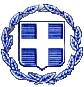 ΕΛΛΗΝΙΚΗ ΔΗΜΟΚΡΑΤΙΑΝΟΜΟΣ  ΚΕΦΑΛΛΗΝΙΑΣ ΔΗΜΟΣ  ΚΕΦΑΛΛΟΝΙΑΣ Δ/ΝΣΗ ΔΙΟΙ/ΚΩΝ ΥΠΗΡΕΣΙΩΝΤΜΗΜΑ ΔΙΟΙΚ/ΚΗΣ ΜΕΡΙΜΝΑΣ & ΥΠΟΣΤΗΡΙΞΗΣ ΠΟΛΙΤΙΚΩΝ ΟΡΓΑΝΩΝΠληρ. Βασιλείου ΝατάσαΤαχ. Δ/νση : Πλατεία Βαλλιάνου28100 ΑΡΓΟΣΤΟΛΙΤΗΛ: 2671360 158@dimsimkef@gmail.com                                                                                 Αργοστόλι:  25/1/2019                                    Αριθ. Πρωτ: 1826ΕΛΛΗΝΙΚΗ ΔΗΜΟΚΡΑΤΙΑΝΟΜΟΣ  ΚΕΦΑΛΛΗΝΙΑΣ ΔΗΜΟΣ  ΚΕΦΑΛΛΟΝΙΑΣ Δ/ΝΣΗ ΔΙΟΙ/ΚΩΝ ΥΠΗΡΕΣΙΩΝΤΜΗΜΑ ΔΙΟΙΚ/ΚΗΣ ΜΕΡΙΜΝΑΣ & ΥΠΟΣΤΗΡΙΞΗΣ ΠΟΛΙΤΙΚΩΝ ΟΡΓΑΝΩΝΠληρ. Βασιλείου ΝατάσαΤαχ. Δ/νση : Πλατεία Βαλλιάνου28100 ΑΡΓΟΣΤΟΛΙΤΗΛ: 2671360 158@dimsimkef@gmail.com                                                 κατεπείγουσας συνεδρίασης (4ης) που πραγματοποιήθηκε στις  23 Ιανουαρίου  2019   ημέρα Τετάρτη και  ώρα  21:30    16/2019 Λήψη απόφασης με την οποία το Σώμα αποφαίνεται θετικά και αιτιολογεί την κατεπείγουσα πρόσκληση-συνεδρίαση του Δημοτικού Συμβουλίου σύμφωνα με την παρ.5 του άρθρου 67 του ν. 3852/2010(Α87)Εγκρίνεται  ομόφωνα 17/2019 Έγκριση της αριθμ. 1/2019 απόφασης της Εκτελεστικής Επιτροπής Δήμου Κεφαλλονιάς σχετική με τροποποίηση Ο.Ε.Υ. Δήμου Κεφαλλονιάς και σύσταση ισάριθμων οργανικών θέσεων μόνιμου προσωπικού για την συνέχιση υλοποίησης του Προγράμματος «Βοήθεια στο Σπίτι»Εγκρίνεται  ομόφωνα 18/2019 Ορισμός εκπροσώπου με τον αναπληρωτή του στην Τακτική Γενική Συνέλευση του «Δικτύου Συνεργασίας Περιφέρειας Ιονίων Νήσων-Π.Ε Κεφαλληνίας και Ιθάκης- Δήμου Κεφαλλονιάς και Ιθάκης».Εγκρίνεται κατά πλειοψηφία19/2019 Έγκριση της υπ’ αριθμ.2/2019 απόφασης της Ε.ΠΟΙ.ΖΩ.Εγκρίνεται κατά πλειοψηφία Έγκριση  της αριθμ. 424/2018 απόφασης του Δ.Σ. της Δ.Ε.Υ.Α. Κεφαλλονιάς σχετική με τέλος σύνδεσης και χρέωση παγίου αποχέτευσης Δ.Ε. Ελειού Πρόννων.Αποσύρθηκε                                                        Ο  ΠΡΟΕΔΡΟΣ                                                                   ΣΤΑΥΡΟΣ- ΓΕΡΑΣΙΜΟΣ  ΑΛΥΣΑΝΔΡΑΤΟΣ  